проект    СОВЕТ   ДЕПУТАТОВМУНИЦИПАЛЬНОГО ОБРАЗОВАНИЯ «ВОТКИНСКИЙ РАЙОН»«ВОТКА ЁРОС»МУНИЦИПАЛ КЫЛДЫТЭТЫСЬ ДЕПУТАТЪЁСЛЭН КЕНЕШСЫР Е Ш Е Н И Е«__»  августа 2021  года                                                                                    №г. Воткинск«О представлении к награждению Почетной грамотой Государственного Совета Удмуртской Республики»Рассмотрев ходатайство трудовых коллективов, в соответствии с постановлением Президиума Государственного Совета Удмуртской Республики от 21.06.2005 № 545-III «Об утверждении Положения о Почетной грамоте Государственного Совета Удмуртской Республики», руководствуясь статьей 25 Устава муниципального образования «Воткинский район»,Совет депутатов муниципального образования «Воткинский район» РЕШАЕТ:1. Ходатайствовать перед Президиумом Государственного Совета Удмуртской Республики наградить Почетной грамотой Государственного Совета Удмуртской Республики:1.1.   за достигнутые успехи в профессиональной деятельности:- Хохрякову Надежду Владимировну - заместителя начальника отдела прогнозирования и исполнения бюджета  Управления финансов  Администрации  муниципального образования  «Воткинский район»;	            1.2. за большой вклад  в развитие спорта в Воткинском районе и в  связи с празднованием 95-й годовщины образования Воткинского района- Кунакбаева Алексея Геннадьевича – начальника  сектора спорта и молодежной политики  Отдела культуры, спорта и молодежной политики Администрации муниципального образования «Воткинский район»;		 1.3. в связи с профессиональным праздником Днем сельского хозяйства и перерабатывающей промышленности, за многолетний добросовестный труд в перерабатывающей промышленности:		- Бочкареву Елизавету Ивановну – оператора машинного доения акционерного общества «Новая жизнь»;-  Шутову Людмилу Григорьевну – животновода акционерного общества «Новая жизнь»;- Безносова Дмитрия Григорьевича - главного инженера общества с ограниченной ответственностью «Талица».1.3. за большой вклад в защиту прав и интересов людей с ограниченной ответственностью и в связи с 95-й годовщиной со дня образования Воткинского района-  Кеврух Надежду Степановну – председателя  Воткинской районной организации Удмуртской Республиканской  общероссийской общественной организации  «Всероссийское общество инвалидов». 2. Решение вступает  в силу со дня его принятияПредседатель Совета депутатовмуниципального образования«Воткинский район»                                                                                М.А.Назаровг. Воткинск« » августа 2021 года№ _____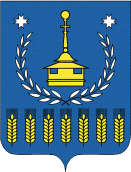 